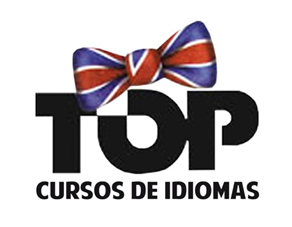 FICHA DE INSCRIPCIÓN				 NOMBRE: ………………………………………………………………...……………..........1ºAPELLIDO:………………………………………………...................................				2ºAPELLIDO:……………………………………….………………….…......................VERANO 2016NOMBRE DEL CAMPAMENTO QUE SOLICITA: Campamento de inmersión lingüística en FRANCIA - BIARRITZNIVEL DE IDIOMA: FECHAS:DATOS PERSONALESDirección habitual ...........….……………………………………………….........................................................................................C.P.… ………………..  Provincia…………………………………………..Telf. Fijo…………………………………………………..Nombre del padre ……………………………………………….....................Telf. de contacto .....................Nombre de la madre ………………………………………………....... Telf. de contacto…………..………………………………Dirección/es de correo e-mail, ………………………………………………...............................................................Teléfonos de emergencia durante la estancia en el campamento:……………………………………………….......................................................................................................Fecha de nacimiento: …………………………. Edad…………………... Sexo…………………………………………………………Colegio en el que estudia…….....................................................................................................Curso……………………………Telf.   ......................................   	¿Cómo se enteró del campamento?...................................................................................OBSERVACIONES………………………………………………......................................................................................................................................................................................................................................................……………………………………………….......................................................................................................……………………………………………….......................................................................................................FICHA MÉDICASEGURO DE ENFERMEDAD AL QUE PERTENECE:SEGURIDAD SOCIAL……………………………………OTROS……………………………………………….....................TIENE ALERGIA O INTOLERANCIA A: Algún medicamento		Algún alimento		Polvo		Polen	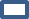 Flores, plantas		Pelos de animales		Picaduras de insectos		OtrosESPECIFICAR: ……………..................................................................................................................ES PROPENSO A: Anginas 		Mareos		Crisis epilépticas		Sonambulismo		Fiebre 		Dolores de Cabeza		Otros		 InsomnioESPECIFICAR: ……………………............................................................................................................VACUNAS:¿ESTÁ AL CORRIENTE DEL CALENDARIO DE VACUNACIÓN CORRESPONDIENTE A SU EDAD?SI 		NO  (SI ES ASÍ, ESPECIFICAR)…………….......................................................................POR FAVOR, CONTESTE A ESTAS PREGUNTAS:¿Se encuentra actualmente bajo medicación?.....................................................................................¿Por qué motivo? …….................................................................................................................¿Qué medicamento toma? …….....................................................................................................¿Cuántas tomas al día?...............................................................................................................¿Lleva algún régimen especial de comidas? …...............................................................................¿Cuál? ……………………………............................................................................................................¿Alguna operación reciente? ……………………………………………………………………………………………………………………..¿Tiene alguna dificultad física? (vista, dislexia, enuresis…) …………………………………………………………………......¿Cuál? …………………………….............................................................................................................¿Sabe nadar?	SI 		NO***ADJUNTAR A LA FICHA MÉDICA UNA FOTOCOPIA DE***:LA CARTILLA DE SEGURO DE ENFERMEDAD (CARTILLA- S.S.)TARJETA SANITARIA DE SEGURO MÉDICO PRIVADO SI TUVIESED.N.I. (del padre/ madre o tutor legal)Autorizo tratamiento médico según prescripción facultativa en caso de necesidad. Asimismo, constato que el participante no padece ninguna enfermedad infecto-contagiosa ni cualquier impedimento físico que le impida desarrollar las actividades deportivas con normalidad.FIRMA DEL PADRE/ MADRE O TUTOR LEGAL:INGRESO DE RESERVA: 200€, Especificando nombre y apellidos del niño, fecha y destino del campamento.Titular: La Academia de Inglés, S.L.Banco SantanderIBAN: ES24BIC: BSCH ES MMXXXNúmero de Cuenta: 0049.4666.08.2116267357.Quince días antes del comienzo del campamento, se ingresa el resto del importe.